H Ρόζα και ο ΜπλουΤης Ελλης Παπανικολάου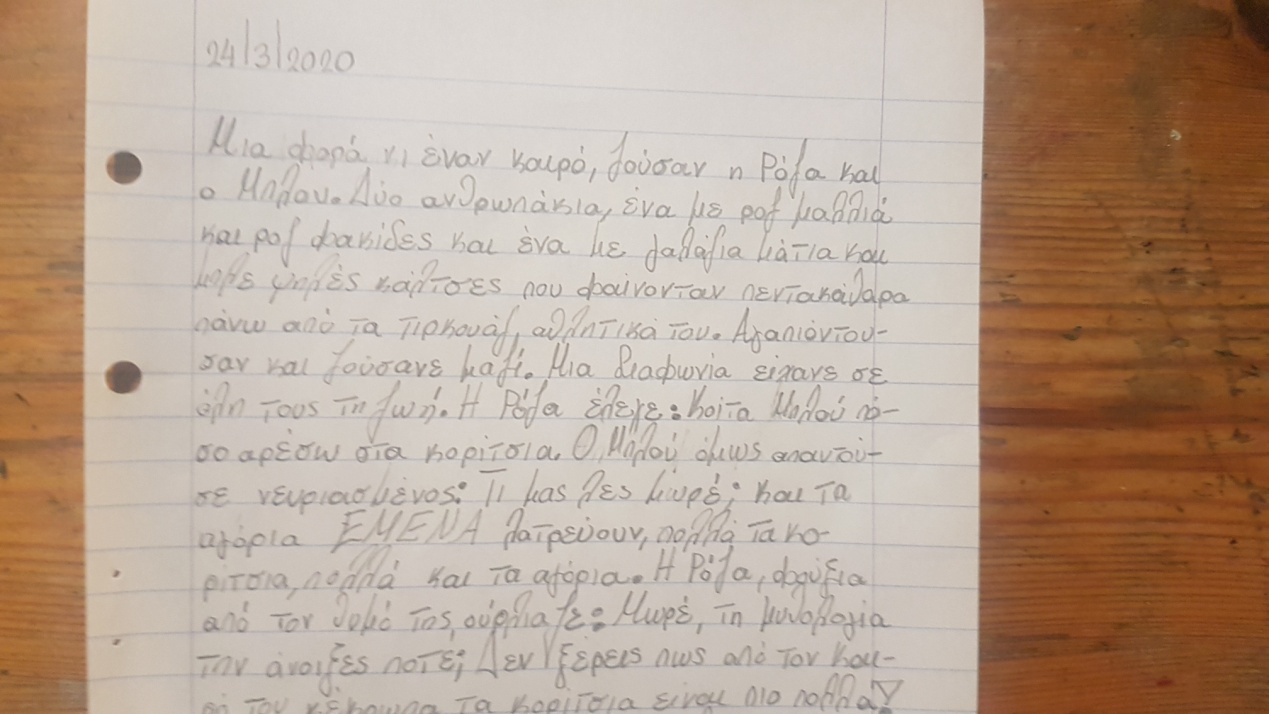 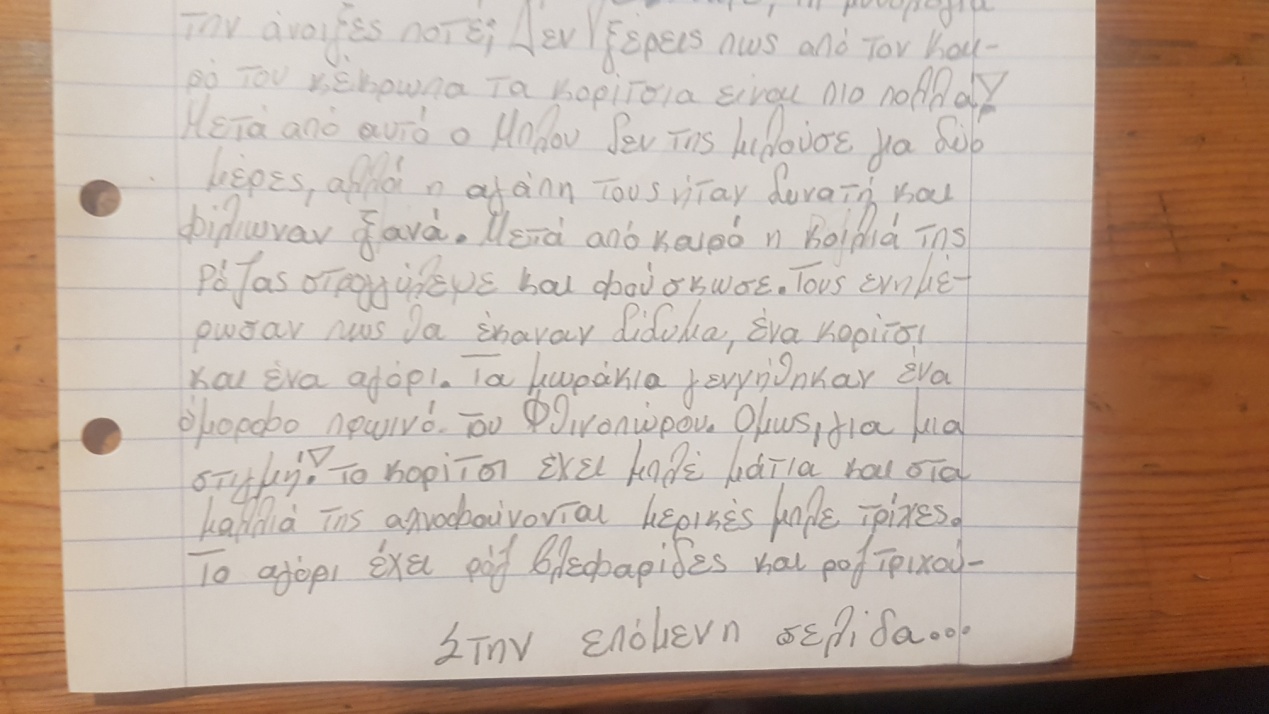 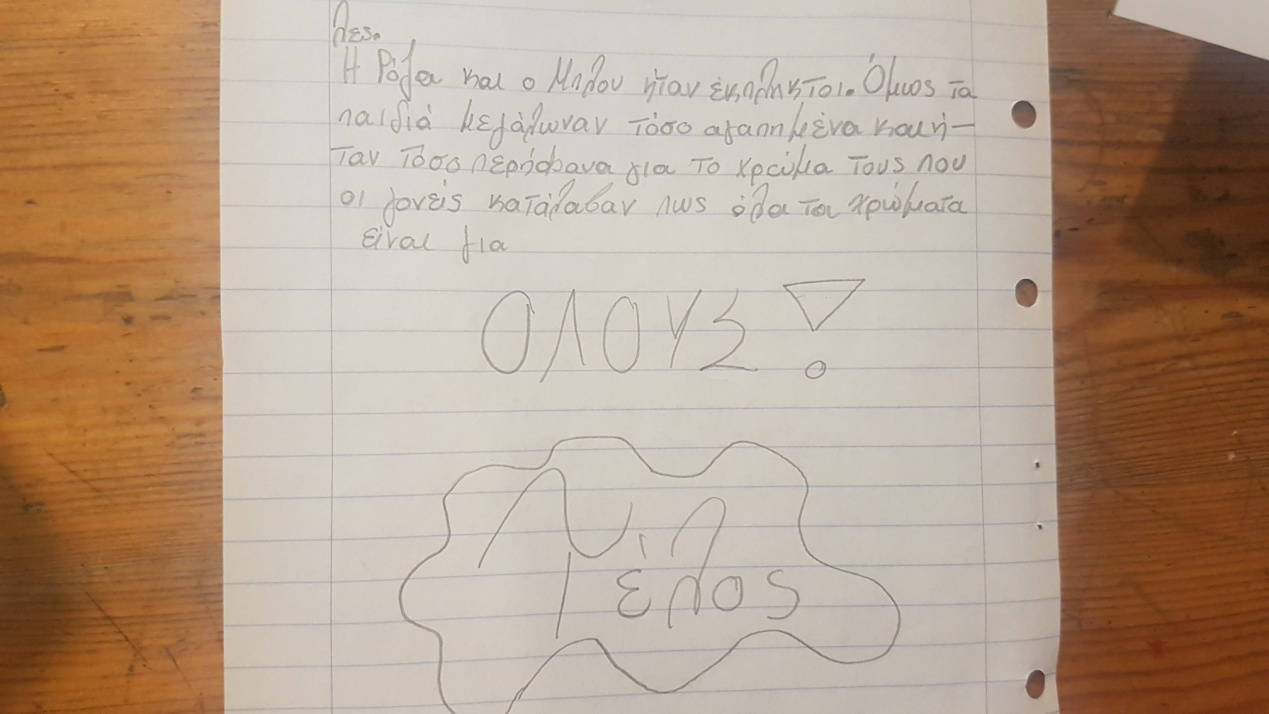 